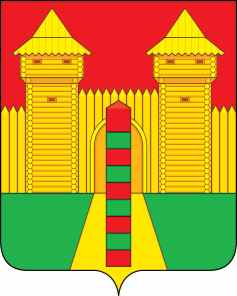 АДМИНИСТРАЦИЯ  МУНИЦИПАЛЬНОГО  ОБРАЗОВАНИЯ «ШУМЯЧСКИЙ   РАЙОН» СМОЛЕНСКОЙ  ОБЛАСТИП О С Т А Н О В Л Е Н И Еот 26.05.2023г.  № 202          п. ШумячиВ соответствии с Федеральным законом от 28.12.2013 № 443-ФЗ «О федеральной информационной адресной системе и о внесении изменений в Федеральный закон «Об общих принципах организации местного самоуправления в Российской Федерации», руководствуясь разделом 4 постановления Правительства Российской Федерации от 22.05.2015 № 492  «О  составе сведений об адресах, размещаемых в государственном адресном реестре, порядке межведомственного информационного взаимодействия при ведении государственного адресного реестра, о внесении изменений и признании утратившими силу некоторых актов Правительства Российской Федерации», постановлением Правительства Российской Федерации от 19.11.2014 № 1221 «Об утверждении правил присвоения, изменения и аннулирования адресов», Администрация муниципального образования «Шумячский район» Смоленской областиП О С Т А Н О В Л Я Е Т:1. Присвоить адресные данные объекту адресации: - земельному участку общей площадью 500 кв. м, кадастровый номер 67:24:0190121:272 категория земель – земли населенных пунктов, вид разрешенного использования – для личного подсобного хозяйства, адрес: Российская Федерация, Смоленская область, Шумячский район, Шумячское городское поселение, п. Шумячи, ул. Музыкальная, земельный участок №6а/1.          2. Настоящее постановление вступает в силу со дня его подписания.О присвоении адресных данных объекту адресацииГлава муниципального образования«Шумячский район» Смоленской области А.Н. Васильев